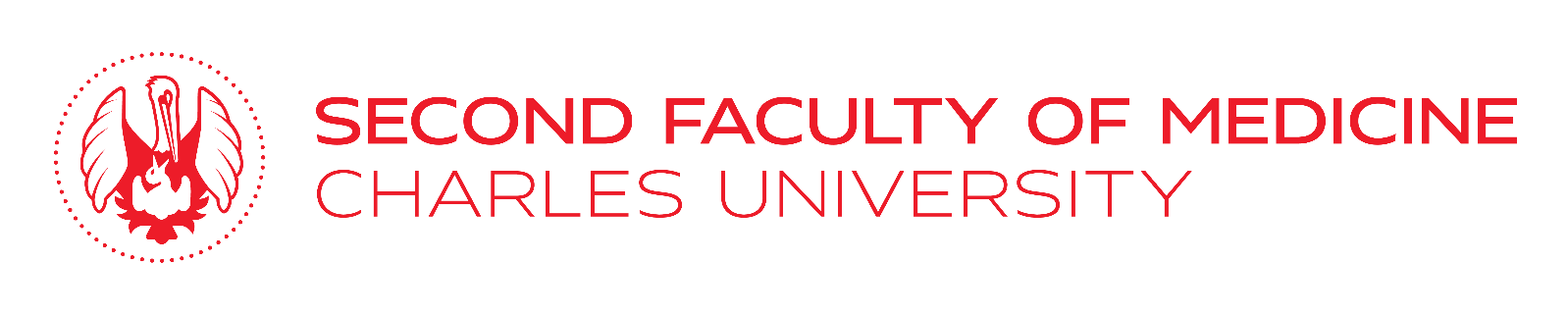 List of Attachments – as a part of my application I submit:Language certificate (specify which)Study plan and / or description of practical trainingCVDocuments on Extracurricular activities during my study at Second Faculty of Medicine (please, list here all documents / certificates you are submitting)Application for study abroad / practical training under the Erasmus + programme in academic year 2021/2022
Please, complete, sign and submit to the Department for Foreign Affairs, Mrs Dana Basařová, email: dana.basarova@lfmotol.cuni.cz no later than 25 April 2021.Application for study abroad / practical training under the Erasmus + programme in academic year 2021/2022
Please, complete, sign and submit to the Department for Foreign Affairs, Mrs Dana Basařová, email: dana.basarova@lfmotol.cuni.cz no later than 25 April 2021.Surname:First name (s):Date of birth:Email:Mobile:Year of study:Grade average for all completed academic years of your study:Repetition of course:If yes, list exams you had to repeat: Interruption of study:
If yes, indicate from when to whenKnowledge of languages:Apart from English Involvement in student life, internships abroad, etc.Required universities: (listed without priority)1.Year of your study and dates/term(s)  when you are planning to go on Erasmus: 2.Year of your study and dates/term(s)when you are planning to go on Erasmus:3.Year of your study and dates/term(s)when you are planning to go on Erasmus:Date:Signature: